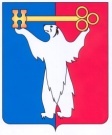 АДМИНИСТРАЦИЯ ГОРОДА НОРИЛЬСКАКРАСНОЯРСКОГО КРАЯПОСТАНОВЛЕНИЕ07.06.2023    	                                г. Норильск		          	                           № 234О внесении изменений в постановление Администрации города Норильска 
от 25.07.2019 № 315С целью приведения отдельных правовых актов Администрации города Норильска в соответствие с новой структурой Администрации города Норильска, утвержденной решением Норильского городского Совета депутатов от 07.03.2023 
№ 5/6-121,ПОСТАНОВЛЯЮ:Внести в Представительский состав комиссии по повышению устойчивости функционирования предприятий, учреждений и организаций, осуществляющих деятельность на территории муниципального образования город Норильск, утвержденный постановлением Администрации города Норильска 
от 25.07.2019 № 315 (далее - Представительский состав комиссии), следующие изменения:Наименование должности заместителя Главы города Норильска 
по территориальному развитию исключить.Наименование должности заместителя Главы города Норильска 
по экономике и финансам изложить в следующей редакции:«Заместитель Главы города Норильска по экономике и финансам - начальник Финансового управления города Норильска».Опубликовать настоящее постановление в газете «Заполярная правда» 
и разместить на официальном сайте города Норильска.Глава города Норильска							                 Д.В. Карасев